重庆医科大学附属第二医院康复治疗师规范化培训报名表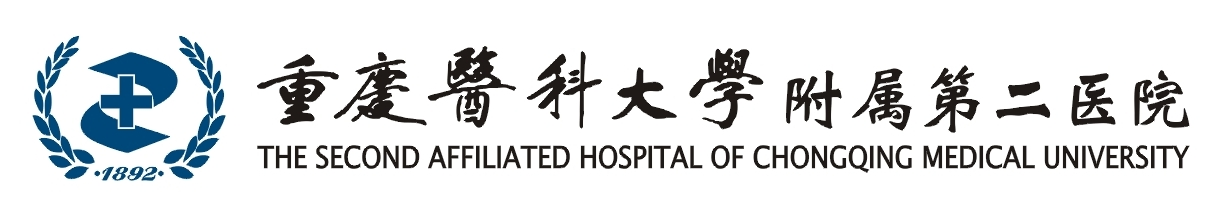 联系电话：13883032886       通信地址：重庆医科大学附属第二医院      邮编：400010姓名姓名性别性别出生日期年    月    日一寸彩照身份证号身份证号身份证号民族一寸彩照籍贯籍贯籍贯婚姻状况一寸彩照政治面貌政治面貌政治面貌应届/往届一寸彩照申报专业方向申报专业方向申报专业方向物理治疗：□神康康复，□骨科康复，□心肺康复，作业治疗，□言语治疗【必填】是否接受调剂：□ 在PT大方向内接受调剂，□ 均接受调剂，□ 否物理治疗：□神康康复，□骨科康复，□心肺康复，作业治疗，□言语治疗【必填】是否接受调剂：□ 在PT大方向内接受调剂，□ 均接受调剂，□ 否物理治疗：□神康康复，□骨科康复，□心肺康复，作业治疗，□言语治疗【必填】是否接受调剂：□ 在PT大方向内接受调剂，□ 均接受调剂，□ 否物理治疗：□神康康复，□骨科康复，□心肺康复，作业治疗，□言语治疗【必填】是否接受调剂：□ 在PT大方向内接受调剂，□ 均接受调剂，□ 否物理治疗：□神康康复，□骨科康复，□心肺康复，作业治疗，□言语治疗【必填】是否接受调剂：□ 在PT大方向内接受调剂，□ 均接受调剂，□ 否物理治疗：□神康康复，□骨科康复，□心肺康复，作业治疗，□言语治疗【必填】是否接受调剂：□ 在PT大方向内接受调剂，□ 均接受调剂，□ 否物理治疗：□神康康复，□骨科康复，□心肺康复，作业治疗，□言语治疗【必填】是否接受调剂：□ 在PT大方向内接受调剂，□ 均接受调剂，□ 否学历学历学历毕业院校学历取得时间学历取得时间学历取得时间   年     月   年     月   年     月   年     月学位康复医学治疗技术资格康复医学治疗技术资格康复医学治疗技术资格□有    □无□有    □无□有    □无□有    □无英语等级身高身高身高既往病史既往病史计算机等级本人联系方式本人联系方式本人联系方式手机手机邮箱本人在校表现本人在校表现本人在校表现成绩绩点成绩绩点年级排名/总人数特长特长特长家庭住址学习经历学习阶段学习阶段学习阶段学习阶段学习阶段起止年月起止年月所在学校任何职务学习经历高中高中高中高中高中学习经历大学大学大学大学大学学习经历实习/工作经历实习/工作起止时间实习/工作起止时间实习/工作起止时间实习/工作起止时间实习/工作起止时间实习/工作单位实习/工作单位轮转科室轮转科室实习/工作经历实习/工作经历在校期间获奖情况在校期间获奖情况在校期间获奖情况在校期间获奖情况在校期间获奖情况在校期间获奖情况参加康复治疗师规范化培训的主要目的参加康复治疗师规范化培训的主要目的参加康复治疗师规范化培训的主要目的参加康复治疗师规范化培训的主要目的参加康复治疗师规范化培训的主要目的参加康复治疗师规范化培训的主要目的个人声明：本人保证所提交信息的真实性、合法性，承担因填写不实而产生的一切后果。签名（请打印后，亲笔书写）：个人声明：本人保证所提交信息的真实性、合法性，承担因填写不实而产生的一切后果。签名（请打印后，亲笔书写）：个人声明：本人保证所提交信息的真实性、合法性，承担因填写不实而产生的一切后果。签名（请打印后，亲笔书写）：个人声明：本人保证所提交信息的真实性、合法性，承担因填写不实而产生的一切后果。签名（请打印后，亲笔书写）：个人声明：本人保证所提交信息的真实性、合法性，承担因填写不实而产生的一切后果。签名（请打印后，亲笔书写）：个人声明：本人保证所提交信息的真实性、合法性，承担因填写不实而产生的一切后果。签名（请打印后，亲笔书写）：个人声明：本人保证所提交信息的真实性、合法性，承担因填写不实而产生的一切后果。签名（请打印后，亲笔书写）：个人声明：本人保证所提交信息的真实性、合法性，承担因填写不实而产生的一切后果。签名（请打印后，亲笔书写）：个人声明：本人保证所提交信息的真实性、合法性，承担因填写不实而产生的一切后果。签名（请打印后，亲笔书写）：个人声明：本人保证所提交信息的真实性、合法性，承担因填写不实而产生的一切后果。签名（请打印后，亲笔书写）：注：请将填写好的报名登记表、身份证复印件（正反两面）、毕业证复印件、学位证复印件、在校成绩单复印件、教育部学籍在线验证报告、校/院级及以上奖励或荣誉证书复印件、康复医学治疗技术资格证复印件、英语四级/六级成绩单等资料复印件、近期1寸红底免冠照片(如未提交相关证书复印件，视为未取得相应资格)按以上顺序排列。注：请将填写好的报名登记表、身份证复印件（正反两面）、毕业证复印件、学位证复印件、在校成绩单复印件、教育部学籍在线验证报告、校/院级及以上奖励或荣誉证书复印件、康复医学治疗技术资格证复印件、英语四级/六级成绩单等资料复印件、近期1寸红底免冠照片(如未提交相关证书复印件，视为未取得相应资格)按以上顺序排列。注：请将填写好的报名登记表、身份证复印件（正反两面）、毕业证复印件、学位证复印件、在校成绩单复印件、教育部学籍在线验证报告、校/院级及以上奖励或荣誉证书复印件、康复医学治疗技术资格证复印件、英语四级/六级成绩单等资料复印件、近期1寸红底免冠照片(如未提交相关证书复印件，视为未取得相应资格)按以上顺序排列。注：请将填写好的报名登记表、身份证复印件（正反两面）、毕业证复印件、学位证复印件、在校成绩单复印件、教育部学籍在线验证报告、校/院级及以上奖励或荣誉证书复印件、康复医学治疗技术资格证复印件、英语四级/六级成绩单等资料复印件、近期1寸红底免冠照片(如未提交相关证书复印件，视为未取得相应资格)按以上顺序排列。注：请将填写好的报名登记表、身份证复印件（正反两面）、毕业证复印件、学位证复印件、在校成绩单复印件、教育部学籍在线验证报告、校/院级及以上奖励或荣誉证书复印件、康复医学治疗技术资格证复印件、英语四级/六级成绩单等资料复印件、近期1寸红底免冠照片(如未提交相关证书复印件，视为未取得相应资格)按以上顺序排列。注：请将填写好的报名登记表、身份证复印件（正反两面）、毕业证复印件、学位证复印件、在校成绩单复印件、教育部学籍在线验证报告、校/院级及以上奖励或荣誉证书复印件、康复医学治疗技术资格证复印件、英语四级/六级成绩单等资料复印件、近期1寸红底免冠照片(如未提交相关证书复印件，视为未取得相应资格)按以上顺序排列。注：请将填写好的报名登记表、身份证复印件（正反两面）、毕业证复印件、学位证复印件、在校成绩单复印件、教育部学籍在线验证报告、校/院级及以上奖励或荣誉证书复印件、康复医学治疗技术资格证复印件、英语四级/六级成绩单等资料复印件、近期1寸红底免冠照片(如未提交相关证书复印件，视为未取得相应资格)按以上顺序排列。注：请将填写好的报名登记表、身份证复印件（正反两面）、毕业证复印件、学位证复印件、在校成绩单复印件、教育部学籍在线验证报告、校/院级及以上奖励或荣誉证书复印件、康复医学治疗技术资格证复印件、英语四级/六级成绩单等资料复印件、近期1寸红底免冠照片(如未提交相关证书复印件，视为未取得相应资格)按以上顺序排列。注：请将填写好的报名登记表、身份证复印件（正反两面）、毕业证复印件、学位证复印件、在校成绩单复印件、教育部学籍在线验证报告、校/院级及以上奖励或荣誉证书复印件、康复医学治疗技术资格证复印件、英语四级/六级成绩单等资料复印件、近期1寸红底免冠照片(如未提交相关证书复印件，视为未取得相应资格)按以上顺序排列。注：请将填写好的报名登记表、身份证复印件（正反两面）、毕业证复印件、学位证复印件、在校成绩单复印件、教育部学籍在线验证报告、校/院级及以上奖励或荣誉证书复印件、康复医学治疗技术资格证复印件、英语四级/六级成绩单等资料复印件、近期1寸红底免冠照片(如未提交相关证书复印件，视为未取得相应资格)按以上顺序排列。